Костёл св. Франциска Ксаверия, Фара – Кафедральный костёл. Комплекс бывшей коллегии иезуитов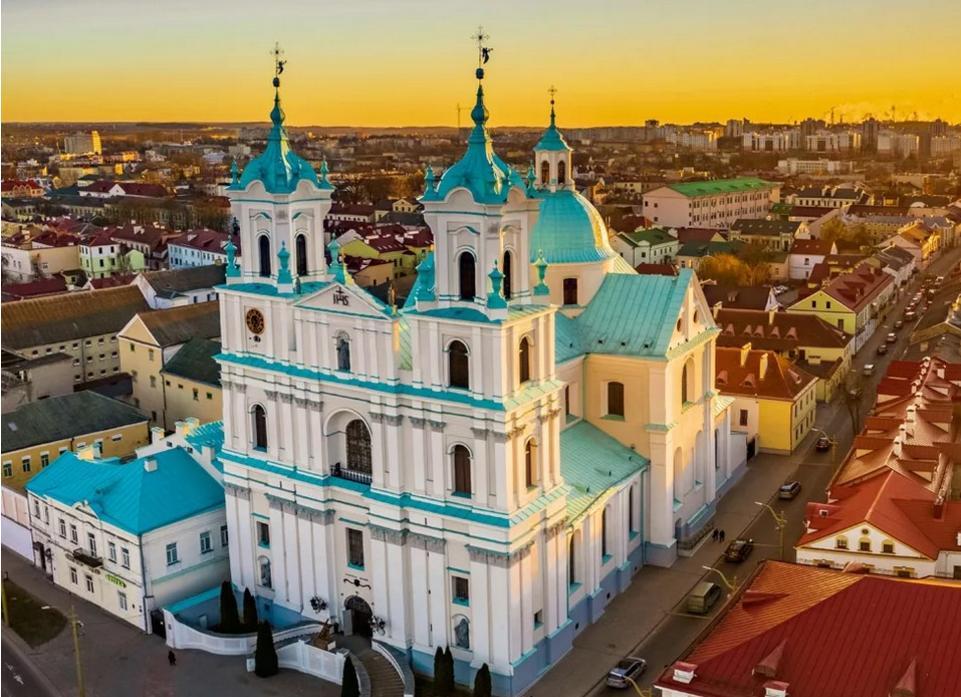 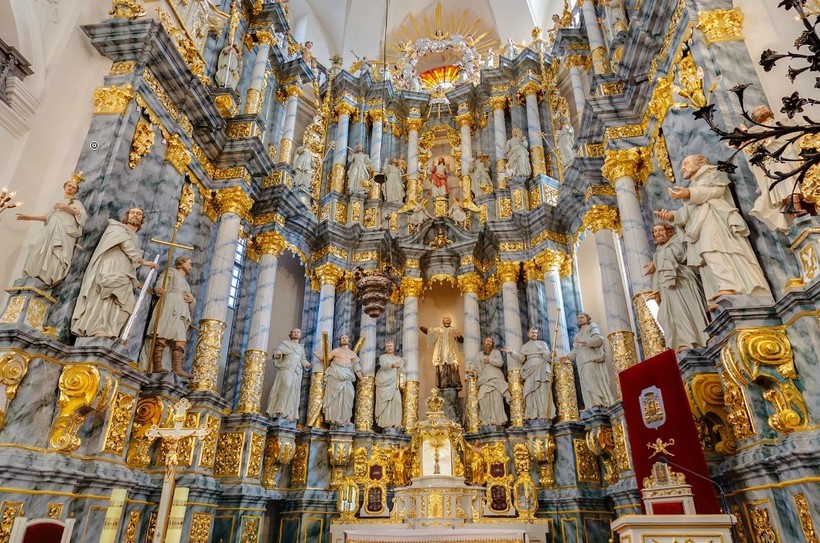 Дата возведения: 1679-1705 г.Адрес: г. Гродно,  пл. Советская 4.Телефон: +375 296 974 415,   (0152) 62 54 64Время работы: в течение дня кроме совершения служб и в любое время по договоренностиЭл. почта: yan24@libero.itНастоятель: кс. Ян КучинскийИстория: Архитектурное строение – Иезуитское барокко с уникальным алтарем и фресками на стенах. Есть башенные часы, единственные в своём роде в Европе. Бывший иезуитский храм. Костёл построен благодаря пожертвованиям воеводы Мстиславского Самуила Лазового и его жены Констанции.  В 1705 г. на освящении костёла присутствовали русский царь  Петр I и польский король Август II СаксСегодня культовый объект является главным храмом Гродненской епархии Римско-католической Церкви, приходским костёлом и кафедрой епископа Гродненской епархии. В нём находится чудотворная икона Матери Божьей Конгрегацкой, коронованая папскими коронами.Комплекс бывшего монастыря Бригиток и костёл Благовещанья Пресвятой Девы Марии.Дата возведения: 1636 -1651 г.Адрес: г. Гродно,  ул. Карла Маркса 27  (ул. Молодёжная 2)Телефон:  +375 292 324 373Время работы: 09.00 - 22.00 (кроме Богослужений) и в любое время по договоренностиЭл. почта: gremantos@gmail.comНастоятель: кс. Антони ГремзаИстория: Монастырь бригиток и входящий в его состав Благовещенский костел был построен в первой половине 17 в.  Архитектура раннего барокко с уникальным  графическим поясом вокруг костёла  над фризом– сграфитто. Монастырь реставрируется. Костёл действующий. В 1950 г. был закрыт, в 1990 г. возвращён верующим. Находятся    мощи   св.   Климента, мученика (IV ст.)  и римского солдата, покровителя г. Гродно. Хранится самая большая картина г. Гродно «Оплакивание  Христа» (XVIII ст.)Деревянная  Постройка -Лямус .Дата возведения: вторая пол. XVIII ст. Адрес: г. Гродно,ул. Карла Маркса 27.Телефон: +375 292 863 178 Время работы: с 9.00 до 22.00, без выходных.Эл. почта: kuria-grodno@catholic.by Директор комплекса: кс. Антони ГремзаИстория: деревянное строение типа 'лямуса', служившее общежитием для прислуги и как помещение для хранения сельхоз-инвентаря. Двухэтажный дом с арочными галереями на главном фасаде выложен из массивных брусьев на врубках.  В архитектуре и конструкциях этой постройки, восходящей к концу XVII в. (по некоторым данным первая половина XVIII в.), нашли свое прямое отражение традиции белорусского народного строительства. Здание возведено полностью из дерева, без использования скоб и гвоздей. В большинстве источников это деревянное строение обозначено как лямус 1630-х гг., однако по данным монастырских инвентарей это спихлер (склад, амбар) первая половина  XVIII ст. (договор постройки)Комплекс бывшего монастыря ордена Бернардинцев (современное здание Высшей Духовной Семинарии)  и костёл обретения  св. КрестаДата возведения: в 1602-18 гг., перестраивался в конце 17 ст.. и в начале 18 ст.Адрес: г. Гродно, ул. Парижской Коммуны 1.Телефон: (0152) 71 96  35Время работы: 08-09.00, 18.00-19.00 и в любое время по договоренностиЭл. почта: bernardiny.grodno@mail.ruНастоятель: кс. Антони ХанькоИстория: Крупнейший архитектурный комплекс города — Бернардинский монастырь, основанный в 1494 г., с костелом Обретения Св. Креста. Костел был построен в 1602-18 гг., перестраивался в конце 17 в. и в начале 18 в. На архитектуру костела наложили свой отпечаток три сменивших друг друга стиля: готика, ренессанс и барокко. Сильно выступающие контрфорсы и высокие проемы на тыльном и боковых фасадах имеют черты готики, тогда как главный фасад выдержан в барочных формах с отдельными элементами ренессанса. Вплотную к костелу примыкают монастырские корпуса, образуя замкнутый дворик.Сегодня приходской костёл. Когда-то центр деятельности монашеского ордена Бернардинцев в Великом Княжестве Литовском. С 1990 в комплексе монастыря размещена Высшая Духовная Семинария Гродненской епархии Римско-католической ЦерквиКомплекс монастыря ордена Францисканцев и костёл Матери Божьей ангеловДата возведения: 1700Адрес: г. Гродно,ул. Краснопартизанская 1-2.Телефон: (0152) 39 89 00 Время работы: 09-10.00, 17.30-19.00 и в любое время по договоренностиЭл. почта: siergiejby@gmail.comНастоятель: о. Сергей МигунИстория: Костел и монастырь францисканцев на левом берегу Немана в Гродно построены в 1635 году в стиле раннего барокко. Среди двадцати некогда существовавших в ВКЛ францисканских костелов, гродненский — один из немногих сохранившихся и беспрерывно действующих.В 1759 г. костел перестроили после пожара – был снят большой купол над главным нефом, поднята башня на 4 метра и накрыта малым шлемом в стиле рококо. В храме имеются три крипты – францисканцев, Юндилов и Огинских. В интерьере костела семь алтарей первой половины XVIII – конца XIX веков. Главный алтарь деревянный, выполнен в стиле позднего барокко, имеет двухъярусную композицию, украшен скульптурой и накладной резьбой. С костелом и монастырем францисканцев связаны имена замечательных подвижников католической церкви – св. Максимилиана Кольбе, который в 1920-х гг. был монахом этого монастыря, погиб в фашистском концлагере Аушвитц и был канонизирован в 1982 г., а также Преподобного Божьего Слуги  Гродненца  отца Мельхиора Фордона. Костёл св. Владислава в дер. Субботники Ивьевского районаДата возведения: 1904 г.Адрес: ул. Певомайская, 8, дер. Субботники, Ивьевский район.Телефон: (01595) 6 88 56.Время работы: 08-10.00,  17-19.00 и в любое время по договоренности.Эл. почта: asper1983@yandex.ruНастоятель: кс. Александр ЛебедевичИстория: костел из красного кирпича, который мы сегодня наблюдаем, был построен в начале прошлого века в 1904-1907 годах. Костел строился при поддержке графа Владислава  Уместовского, красивое и еще сохранившееся имение которого расположено в соседней деревне Жемославль, Во время второй Мировой войны костел был частично поврежден и был обновлен в 1947 году.Костёл Преображения Господнего – Новогрудская ФараДата возведения:  1723 г.Адрес: г. Новогрудок, ул. 1 мая 17.Телефон: (015 97) 2-12-94Время работы: 09-10.00 и в любое время по договоренности.Эл. почта: отсутствуетНастоятель: кс. Ян БолтрукевичИстория: изначально деревянный  после каменный памятник эпохи Великого Княжества Литовского. Он был и духовным приютом для тысяч людей, и крепостью во время батальных кампаний. Архитектура костела сохранила элементы готики и сарматского барокко - элементы разных эпох как напоминание о богатом историческом наследии.Новогрудский фарный костел не однажды становился центром исторических событий. Его строил Витовт - князь Великого Княжества Литовского, здесь венчался Ягайло с 17-летней Софьей Гольшанской. Тут же крестили Адама Мицкевича. А про чудотворную икону Матери Божьей Новогрудской можно прочесть в знаменитой "Гражине" того же Мицкевича.В костеле хранятся мощи мучениц – Блаженных одиннадцати сестер-назаретанок, которые пожертвовали свои жизни за арестованных местных жителей - 120 мужчин, включая местного ксендза. Все мужчины не пострадали во время войны и вернулись в свои семьи. Костёл Пресвятой Троицы в дер. Гервяты  Островецкого районаДата возведения: 1903 г.Адрес: дер. Гервяты, Островецкого района.Телефон: (01591) 7 64 75 .Время работы: 18.00-19.00  и в любое время по договоренности.Эл. почта: dmleuchyk@gmail.comНастоятель: кс. Дмитрий ЛевчикИстория: Троицкий костёл в Гервятах входит в тройку самых высоких храмов Беларуси (61 м). Один из самых лучших образцов неоготического стиля. Храм был построен в 1903 году на месте деревянного костела с 1526г. Перед храмом стоят несколько деревянных крестов с богатой резьбой, что характерно для литовских храмов. Есть красивая оранжерея  и ботанический сад. Алея со деревянными статуями апостолов. Комплекс бывшего греко-ктолического монастыря ордена Базилиан и костёл святых апостолов Петра и Павладер. Боруны, Ошмянский районДата возведения: 1695 г. Адрес: дер. Боруны, Ошмянский район.Телефон:  +375-295-822-562Время работы: 18.00-19.00  и в любое время по договоренности.Эл. почта: p.pavlukevich@mail.ruНастоятель: кс. Павел ПавлюкевичИстория: бывшая греко-католическая церковь, построенная в стиле вильнюского барокко с элементами рококо. Был духовный центр греко-католического ордена базилиан, с чудотворным источником и иконой Матери Божьей Утешения скорбящих.Костёл св. Франциска Ксаверия, Фара – Кафедральный костёл. Комплекс бывшей коллегии иезуитов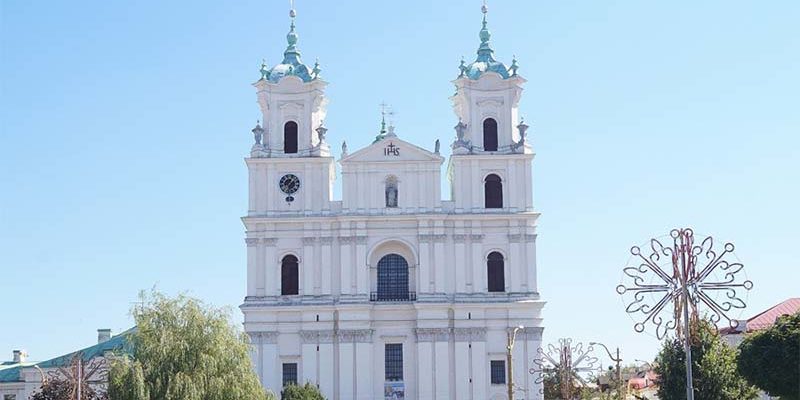 Дата возведения: 1679-1705 г.Адрес: г. Гродно,  пл. Советская 4.Телефон: +375 296 974 415,   (0152) 625464Время работы:в течение дня кроме совершения служб и в любое время по договоренностиЭл.почта:yan24@libero.itНастоятель: кс. Ян КучинскийИстория: Архитектурное строение – Иезуитское барокко с уникальным алтарем и фресками на стенах. Есть башенные часы, единственные в своём роде в Европе. Бывший иезуитский храм. Костёл построен благодаря пожертвованиям воеводы Мстиславского Самуила Лазового и его жены Констанции.  В 1705 г. на освящении костёла присутствовали русский царь Петр I и польский король Август II СаксСегодня культовый объект является главным храмом Гродненской епархии Римско-католической Церкви, приходским костёлом и кафедрой епископа Гродненской епархии. В нём находится чудотворная икона Матери Божьей Конгрегацкой, коронованая папскими коронами.Комплекс бывшего монастыря Бригидок и костёл Благовещанья Пресвятой Девы Марии.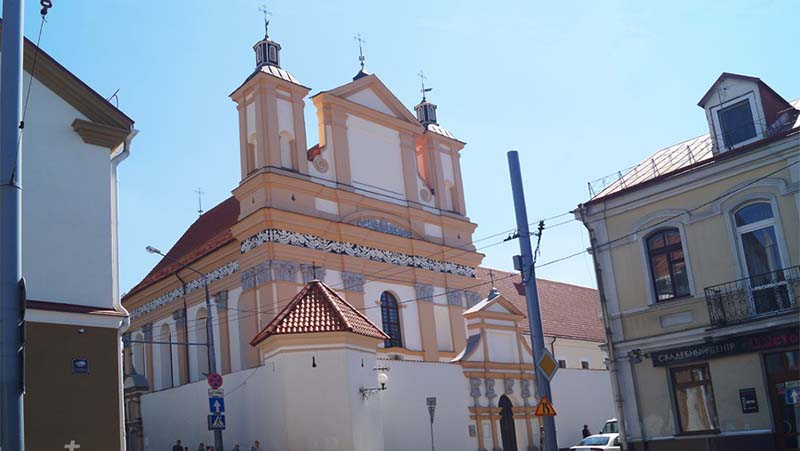 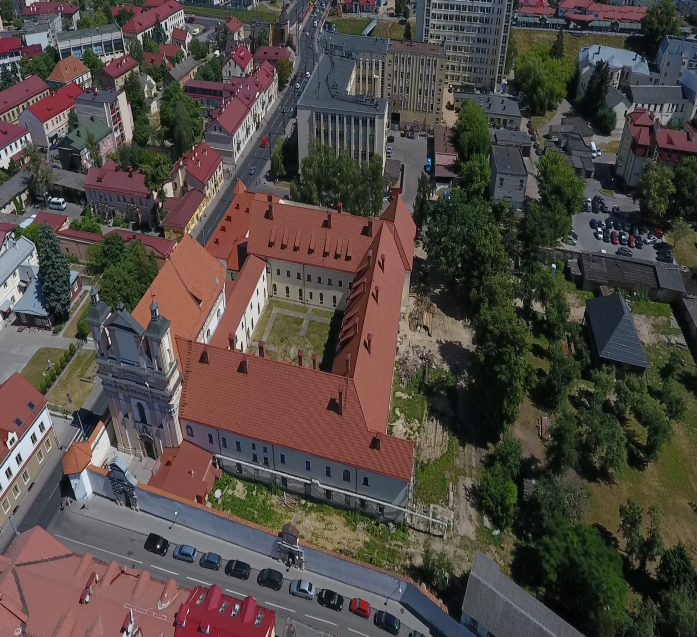 Дата возведения: 1636 -1651 г.Адрес: г. Гродно,  ул. Карла Маркса 27  (ул. Молодёжная 2)Телефон:  +375 292 324 373Время работы:09.00 - 22.00(кроме Богослужений) и в любое время по договоренностиЭл.почта:gremantos@gmail.comНастоятель:кс. Антони ГремзаИстория: Монастырь бригиток и входящий в его состав Благовещенский костел был построен в первой половине 17 в.  Архитектура раннего барокко с уникальным  графическим поясом вокруг костёла  над фризом–сграфитто. Монастырь реставрируется. Костёл действующий. В 1950 г. был закрыт, в 1990 г. возвращён верующим. Находятся   мощи   св.   Климента, мученика (IVст.) и римского солдата, покровителя г. Гродно. Хранится самая большая картина г. Гродно «Оплакивание Христа» (XVIIIст.)Деревянная  Постройка -Лямус .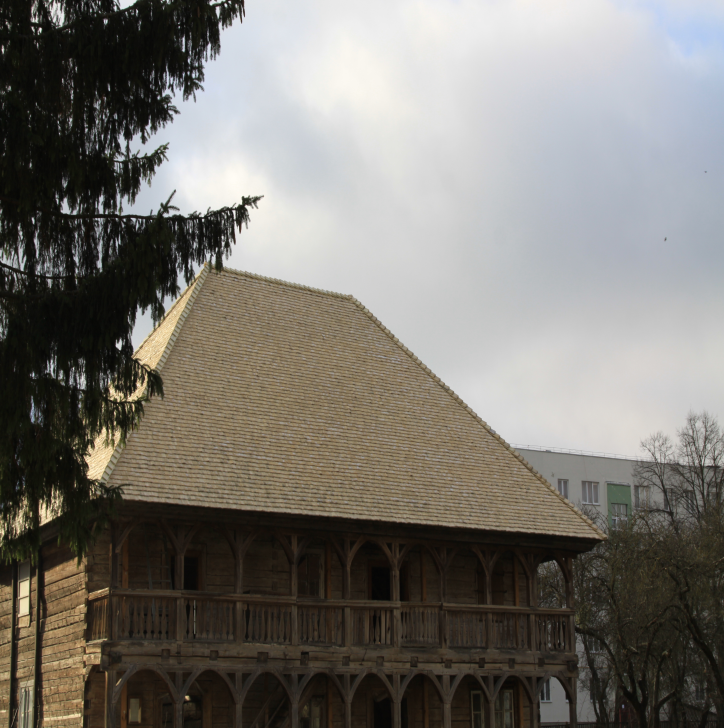 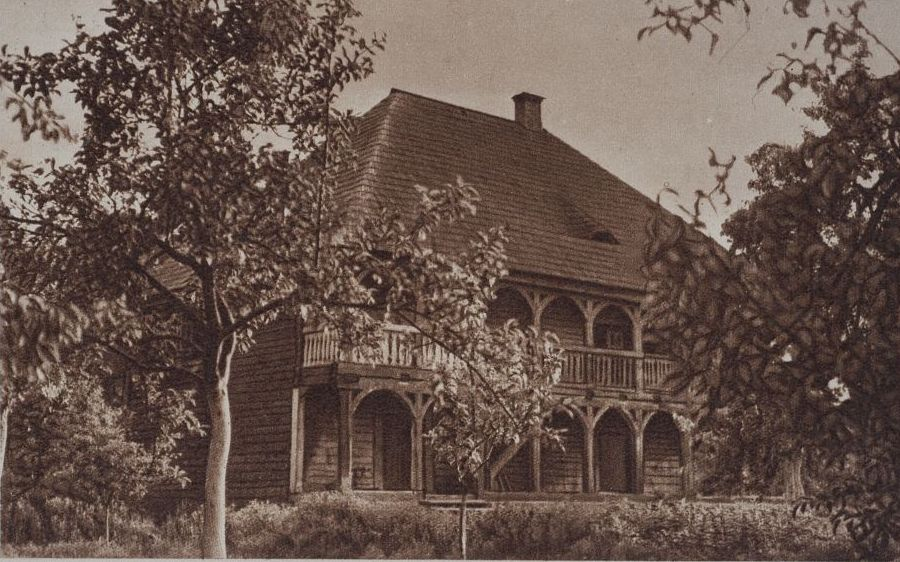 Дата возведения: вторая пол. XVIII ст.Адрес: г. Гродно,ул. Карла Маркса 27.Телефон: +375 292 863 178 Время работы:с 9.00 до 22.00, без выходных.Эл.почта::kuria-grodno@catholic.byДиректор комплекса: кс. Антони ГремзаИстория: деревянное строение типа 'лямуса', служившее общежитием для прислуги и как помещение для хранения сельхоз-инвентаря. Двухэтажный дом с арочными галереями на главном фасаде выложен из массивных брусьев на врубках.  В архитектуре и конструкциях этой постройки, восходящей к концу XVII в. (по некоторым данным первая половина XVIII в.), нашли свое прямое отражение традиции белорусского народного строительства. Здание возведено полностью из дерева, без использования скоб и гвоздей.В большинстве источников это деревянное строение обозначено как лямус 1630-х гг., однако по данным монастырских инвентарей это спихлер (склад, амбар) первая половина  XVIII ст. (договор постройки)Комплекс бывшего монастыря ордена Бернардинцев (современное здание Высшей Духовной Семинарии)  и костёл обретения  св. Креста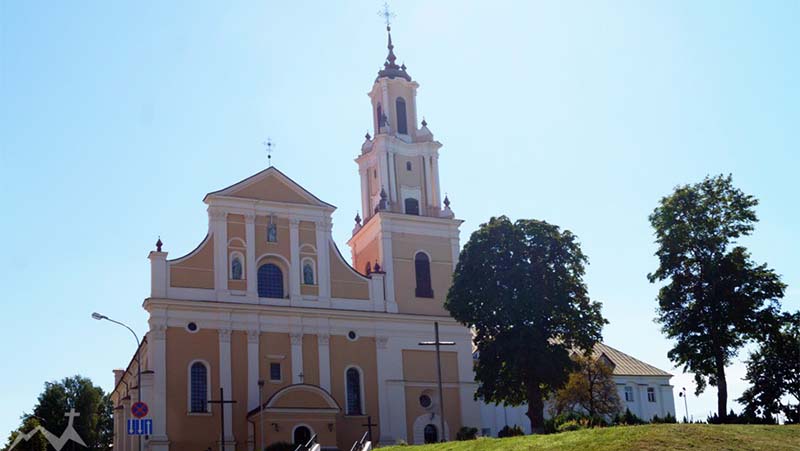 Дата возведения: в 1602-18 гг., перестраивался в конце 17 ст.. и в начале 18 ст.
Адрес: г. Гродно,ул. Парижской Коммуны 1.Телефон: (0152) 7196  35Время работы:08-09.00, 18.00-19.00и в любое время по договоренностиЭл.почта:::bernardiny.grodno@mail.ruНастоятель:кс. Антони ХанькоИстория: Крупнейший архитектурный комплекс города — Бернардинский монастырь, основанный в 1494 г., с костелом Обретения Св. Креста. Костел был построен в 1602-18 гг., перестраивался в конце 17 в. и в начале 18 в. На архитектуру костела наложили свой отпечаток три сменивших друг друга стиля: готика, ренессанс и барокко. Сильно выступающие контрфорсы и высокие проемы на тыльном и боковых фасадах имеют черты готики, тогда как главный фасад выдержан в барочных формах с отдельными элементами ренессанса. Вплотную к костелу примыкают монастырские корпуса, образуя замкнутый дворик.	Сегодня приходской костёл. Когда-то центр деятельности монашеского ордена Бернардинцев в Великом Княжестве Литовском. С 1990 в комплексе монастыря размещена Высшая Духовная Семинария Гродненской епархии Римско-католической ЦерквиКомплекс монастыря ордена Францисканцев и костёл Матери Божьей ангелов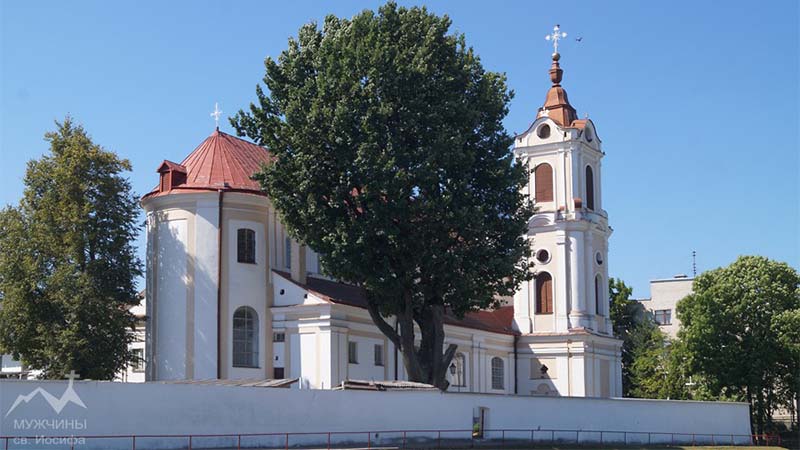 Дата возведения: 1700Адрес: г. Гродно,ул. Краснопартизанская 1-2.Телефон: (0152) 398900Время работы:09-10.00, 17.30-19.00и в любое время по договоренностиЭл.почта:siergiejby@gmail.comНастоятель:о. Сергей МигунИстория: Костел и монастырь францисканцев на левом берегу Немана в Гродно построены в 1635 году в стиле раннего барокко. Среди двадцати некогда существовавших в ВКЛ францисканских костелов, гродненский — один из немногих сохранившихся и беспрерывно действующих.В 1759 г. костел перестроили после пожара – был снят большой купол над главным нефом, поднята башня на 4 метра и накрыта малым шлемом в стиле рококо. В храме имеются три крипты – францисканцев, Юндилов и Огинских. В интерьере костела семь алтарей первой половины XVIII – конца XIX веков. Главный алтарь деревянный, выполнен в стиле позднего барокко, имеет двухъярусную композицию, украшен скульптурой и накладной резьбой. С костелом и монастырем францисканцев связаны имена замечательных подвижников католической церкви – св. Максимилиана Кольбе, который в 1920-х гг. был монахом этого монастыря, погиб в фашистском концлагереАушвитц и был канонизирован в 1982 г., а также Преподобного Божьего Слуги Гродненца  отца Мельхиора Фордона. Костёл св. Владислава в дер. Субботники Ивьевского района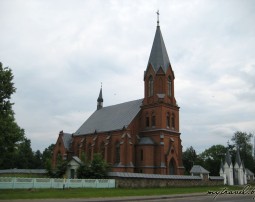 Дата возведения: 1904 г.Адрес: ул. Певомайская, 8, дер. Субботники,Ивьевский район.Телефон: (01595)  6 88 56.Время работы:08-10.00,  17-19.00и в любое время по договоренности.Эл.почта:asper1983@yandex.ruНастоятель: кс. Александр ЛебедевичИстория:костел из красного кирпича, который мы сегодня наблюдаем, был построен в начале прошлого века в 1904-1907 годах. Костел строился при поддержке графа Владислава  Уместовского, красивое и еще сохранившееся имение которого расположено в соседней деревне Жемославль, Во время второй Мировой войны костел был частично поврежден и был обновлен в 1947 году.Костёл Преображения Господнего – Новогрудская Фара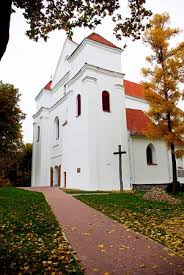 Дата возведения: 1723 г.Адрес: г. Новогрудок, ул. 1 мая 17.Телефон: (015 97) 2-12-94Время работы:09-10.00и в любое время по договоренности.Эл.почта:отсутствуетНастоятель:кс. Ян БолтрукевичИстория:изначально деревянныйпосле каменныйпамятник эпохи Великого Княжества Литовского. Он был и духовным приютом для тысяч людей, и крепостью во время батальных кампаний. Архитектура костела сохранила элементы готики и сарматского барокко - элементы разных эпох как напоминание о богатом историческом наследии.Новогрудский фарный костел не однажды становился центром исторических событий. Его строил Витовт - князь Великого Княжества Литовского, здесь венчался Ягайло с 17-летней Софьей Гольшанской. Тут же крестили Адама Мицкевича. А про чудотворную икону Матери Божьей Новогрудской можно прочесть в знаменитой "Гражине" того же Мицкевича.В костеле хранятся мощи мучениц –Блаженных одиннадцати сестер-назаретанок, которые пожертвовали свои жизни за арестованных местных жителей - 120 мужчин, включая местного ксендза. Все мужчины не пострадали во время войны и вернулись в свои семьи. Костёл Пресвятой Троицы в дер. ГервятыОстровецкого района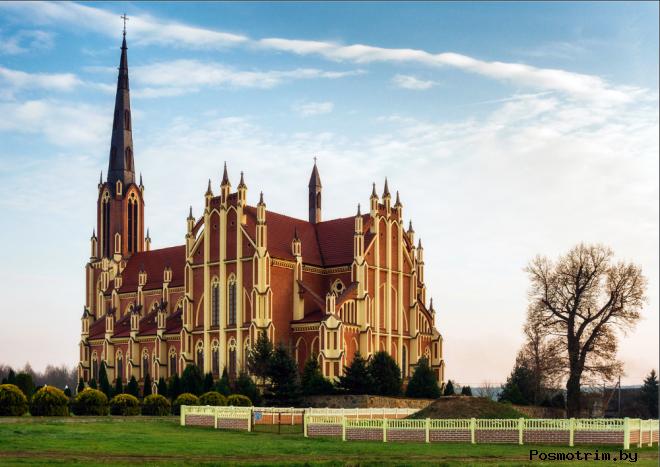 Дата возведения: 1903 г.Адрес: дер. Гервяты, Островецкого района.Телефон:  (01591) 7 64 75 .Время работы: 18.00-19.00  и в любое время по договоренности.Эл.почта:dmleuchyk@gmail.comНастоятель: кс. Дмитрий ЛевчикИстория: Троицкий костёл в Гервятах входит в тройку самых высоких храмов Беларуси (61 м).Один из самых лучших образцов неоготического стиля. Храм был построен в 1903 году на месте деревянного костела с 1526г. Перед храмом стоят несколько деревянных крестов с богатой резьбой, что характерно для литовских храмов. Есть красивая оранжерея  и ботанический сад. Алея со деревянными статуями апостолов. Комплекс бывшего греко-ктолического монастыря ордена Базилиан и костёл святых апостолов Петра и Павладер. Боруны, Ошмянский район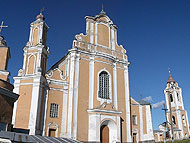 Дата возведения: 1695 г. Адрес: дер. Боруны, Ошмянский район.Телефон:  +375 295  822562.Время работы: 18.00-19.00  и в любое время по договоренности.Эл.почта:p.pavlukevich@mail.ruНастоятель:кс. Павел ПавлюкевичИстория:бывшая греко-католическая церковь, построенная в стиле вильнюского барокко с элементами рококо. Был духовный центр греко-католического ордена базилиан, с чудотворным источником и иконой Матери Божьей Утешения скорбящих.